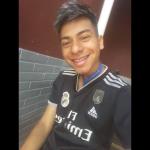 Información adicionalDispuesto a trabajar 24 horas, 7 dias y por cualquier salario 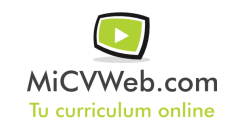 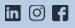 Experiencia 
 
Sauce viejo (Santa fe)
FormaciónFormación ComplementariaHabilidades 